Heaks kiidetud hoolekogus 05.02.2024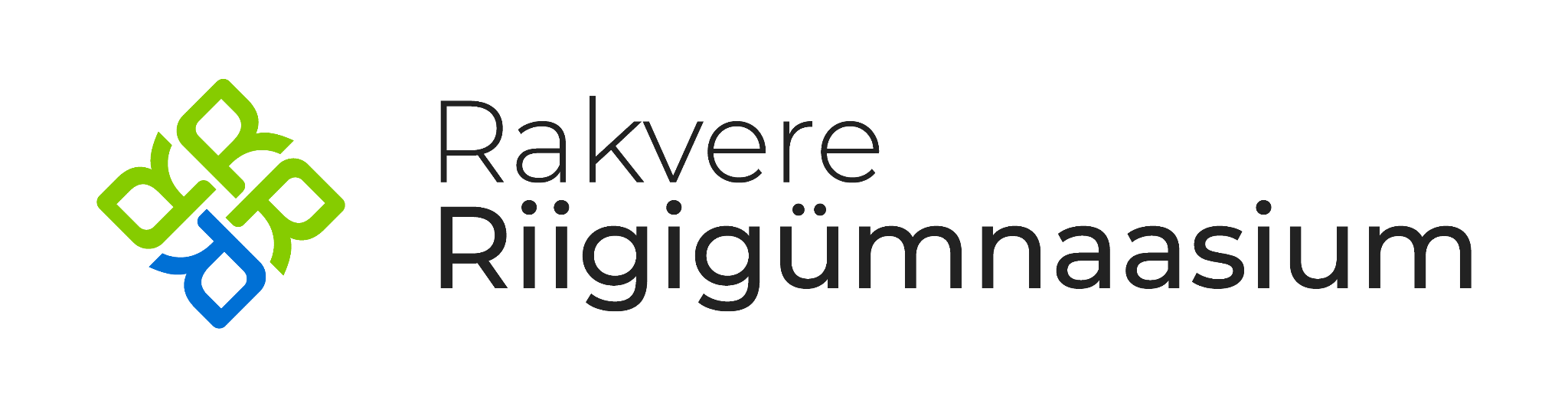 Kooskõlastanud koolipidaja  20.02.2024 Kehtestatud direktori 20.02.2024 käskkirjaga nr 1-2/24/5RAKVERE RIIGIGÜMNAASIUMI ÕPILASTE VASTUVÕTMISE TINGIMUSED JA KORD Rakvere Riigigümnaasiumi (edaspidi kool) vastuvõtu tingimused ja kord (edaspidi vastuvõtukord) kehtestatakse lähtudes haridus- ja teadusministri 19.08.2010. a määruses nr 43 „Õpilase kooli vastuvõtmise üldised tingimused ja kord ning koolist väljaarvamise kord“ sätestatud korrast ning „Põhikooli- ja gümnaasiumiseaduse“ § 27 lõigetest 3, 5 ja 6. ÜldsättedKäesolev vastuvõtukord reguleerib õpilaste vastuvõttu Rakvere Riigigümnaasiumisse G1, G2, G3 õppeastmele. Õpilaskandidaadi vastuvõtmist korraldab kooli vastuvõtukomisjon, mille töökorra ja koosseisu kinnitab kooli direktor käskkirjaga. Kool avalikustab kooli vastuvõtu tingimused ja ajakava kooli kodulehel (www.rakvere.edu.ee) igal aastal esimeseks märtsiks.Kui tulenevalt erakorralisest olukorrast või muust vääramatust jõust ei ole võimalik vastuvõttu korraldada viisil nagu käesolev kord ette näeb, korraldab kool vastuvõtu nimetatud korrale võimalikult sarnasel viisil rakendades vajalikke erisusi. Muu hulgas võib vastuvõtukomisjon otsustada tulenevalt piirkonna eriolukorrast või muust vääramatust jõust muuta käesolevas korras sätestatud toimingute läbiviimise aega, kohta või meetodit. Kõik erisused avalikustatakse kooli kodulehel viivitamatult pärast nende sisseviimist.Vastuvõtu tingimused G1 õppeastmeleKooli G1 õppeastmele vastuvõtmise eelduseks on:põhiharidus või vastav välisriigis omandatud haridus; vähemalt rahuldavad 9. klassi õppeperioodide kokkuvõtvad ja põhikooli lõputunnistuse hinded; igas valdkonnas vähemalt 50% maksimaalsest punktisummast sooritatud sisseastumistest;sisseastumisvestlusel kogutud vähemalt 50% maksimaalsest punktisummast.Kool võtab G1 õpilasi vastu kirjaliku avalduse, sisseastumiskatsete (kirjalik sisseastumistest ja sisseastumisvestlus) ja põhikooli lõpetamise tulemuste alusel.Sisseastumiskatsete eesmärk on gümnaasiumi õpilaste koosseisu kindlakstegemine tulenevalt õpilaste huvidest, võimetest ja tulevikuplaanidest lähtuvalt põhikooli riiklikus õppekavas (§ 4) välja toodud üldpädevustest.Isik, kes soovib kooli kandideerida, peab registreeruma õpilaskandidaadiks ajavahemikus 11.03-07.04.2024 sisseastumiskeskkonnas (sisseastumine.ee), lisades registreerumisavaldusele: väljavõtte 9. klassi hinnetelehest; märkides ära kooli(d) ja nende eelistuse, kuhu õpilane soovib sisse astuda; kinnitus, et õpilane on tutvunud kooli vastuvõtu tingimuste ja korraga; vähemalt ühe lapsevanema või täiskasvanud hooldaja kontaktandmed.Sisseastumistesti ja - vestluse korraldusSisseastumisega seotud teavitused (avaldused, kirjavahetus ning otsused) tehakse sisseastumiskeskkonnas.Otsuse sisseastumistestile kutsumise kohta teeb vastuvõtukomisjon ja teavitab õpilast sellest sisseastumiskeskkonnas vähemalt viis tööpäeva enne sisseastumistesti toimumist.Koolil on õigus jätta sisseastumistestile kutsumata ja kooli mitte vastu võtta õpilaskandidaat, kelle 9. klassi hinnetelehel on mitterahuldav või puudulik perioodihinne (sh hoolsuse ja käitumise hinne). Sisseastumiskeskkonna kaudu sisseastumistestile kutsutud õpilaskandidaadid sooritavad 20.04.2024. a Virumaa riigigümnaasiumide ühtse sisseastumistesti (vt. Virumaa riigigümnaasiumide ühtse sisseastumistesti kord).Kui õpilasel ei ole võimalik tema tahtest sõltumatutel asjaoludel sooritada sisseastumistesti nimetatud kuupäeval, annab õpilaskandidaat sellest teada sisseastumisavaldust esitades või mitte hiljem kui 20.04.2004 kell 9.00. Järeltesti sooritamise aeg otsustatakse vastavalt õpilaste avaldustes esitatud asjaoludele, järeltest toimub enne 31.05.2024.Kirjalik sisseastumistest sisaldab matemaatika, eesti keele ning loodusainete õppeainete ülesandeid põhikooli õppekava ulatuses. Õpilaskandidaat sooritab testi Eksamite infosüsteemis (EIS). Sisseastumistesti tulemused avaldatakse õpilaskandidaadile EIS keskkonnas 23.04.2024.Sisseastumisvestlusel esitatakse küsimusi, millega hinnatakse ühtlustatud kriteeriumide alusel kandidaadi kultuuri- ja väärtuspädevusi, ettevõtlikkuspädevust, õpipädevust ja suhtluspädevust. Iga pädevust hinnatakse 100 punktilisel skaalal. Punktidega 0-33 hinnatakse pädevust madalaks, kandidaadil on vähe kokkupuuteid vastava pädevusega, kogemused ja püüdlused on tagasihoidlikud, tal puuduvad näited vastava pädevuse näitlikustamiseks. Punktidega 34-66 hinnatakse, kui kandidaadil on mõningaid kogemusi vastava pädevuse osas, valdavalt kooli kohustusliku töö osana, ta oskab neid mõningal määral näitlikustada. Punktidega 67-100 hinnatakse pädevust, kui kandidaat demonstreerib vabalt ja küllaldaselt oma initsiatiivi, algatusi ja tegutsemist vastava pädevusvaldkonna osas. Koolil on õigus jätta vestlusele kutsumata ja kooli vastu võtmata kandidaadid, kes pole testist osa võtnud, ega saavutanud kõigis kolmes valdkonnas vähemalt 50% maksimaalsest punktisummast. Vastav otsus tehakse õpilaskandidaadile teatavaks sisseastumiskeskkonna kaudu.Rakvere Riigigümnaasiumi poolt korraldatud õpilaste teadusvõistlusel “Teaduse talendid” esikohale tulnud õpilaste sisseastumistesti tulemused võrdsustatakse Rakvere Riigigümnaasiumisse astumisel maksimaalse tulemusega. Teadusvõistluse võitnud õpilased peavad testile registreeruma. Kui teadusvõistluse võitnud õpilased soovivad kandideerida ka teistesse Virumaa riigigümnaasiumitesse, peavad nad sooritama Virumaa Riigigümnaasiumite ühtse sisseastumistesti. Sisseastumistesti lävendi ületanud õpilased kutsutakse sisseastumisvestlusele, kutse saadetakse õpilaskandidaatidele sisseastumiskeskkonna kaudu vastavalt sisseastumisavalduses märgitud koolide eelistusjärjekorrale. Kuni 15-minutiline vestlus toimub veebikeskkonnas ja seda ei salvestata. Kandideerijal tuleb sisseastumisvestluse alguses näidata pildiga dokumenti (õpilaspilet, pass või ID-kaart). Vajalik on mikrofoni, kaamera ja internetiühendusega seade (arvuti või nutitelefon).Positiivselt läbituks loetakse sisseastumisvestlus, kui õpilaskandidaat on saanud vähemalt  50% maksimaalsest punktisummast.Sisseastumisavalduses esimese eelistusena Rakvere Riigigümnaasiumi märkinud ja sisseastumisvestlustele kutsutud õpilaskandidaatidega toimuvad sisseastumisvestlused ajavahemikus 01.05-13.05.2024. Sisseastumiskatsete tulemuste põhjal moodustub Rakvere Riigigümnaasiumi esimese valikuna märkinud õpilaskandidaatidest pingerida, mille moodustamisel arvestatakse testi tulemusi 70%  ja vestluse tulemusi 30% osakaaluga. Pingerea alusel saadetakse õppijatele kutsed kooli vastuvõtmise kohta alates 14.05.2024 sisseastumiskeskkonna  kaudu.Sisseastumisavalduses teise või kolmanda eelistusena Rakvere Riigigümnaasiumi märkinud ja sisseastumisvestlustele kutsutud õpilaskandidaatidega toimuvad sisseastumisvestlused ajavahemikus 13.05-24.05.2024. Sisseastumisvestlusel saavutatud punktiskoor tehakse õpilaskandidaadile teatavaks sisseastumiskeskkonna kaudu hiljemalt 5 tööpäeva pärast  vestlusperioodi lõppu.Sisseastumiskatsete tulemuste põhjal moodustub Rakvere Riigigümnaasiumi teise või kolmanda valikuna märkinud õpilaskandidaatidest pingerida, mille moodustamisel arvestatakse testi tulemusi 70%  ja vestluse tulemusi 30% osakaaluga. Vabade õppekohtade ja pingerea alusel saadetakse õppijatele kutsed kooli vastuvõtmise kohta hiljemalt 28.05.2024 sisseastumiskeskkonna  kaudu.Vastuvõtuavalduse esitamise kutse saanud õpilaskandidaadid kohustuvad oma otsusest kutse vastuvõtmise või tagasilükkamise kohta teada andma hiljemalt 31.05.2024 sisseastumiskeskkonna  kaudu. Nimetatud kuupäevaks avalduse mitte esitamist on koolil õigus käsitleda kutse mitte vastu võtmisena.Koolil on õigus kutse tagasi võtta, kui õpilase 9. klassi õppeperioodi tulemustes või põhikooli lõpueksamite tulemustes on mitterahuldavaid hindeid.Vastuvõtt G1 õppeastmeleKoolis õpingute alustamise kutse vastuvõtmist tähtaegselt kinnitanud õpilaskandidaat või piiratud teovõimega õpilaskandidaadi (alaealise) vanem esitab hiljemalt 26.06.2024 sisseastumiskeskkonna kaudu järgmised dokumendid: taotlus kooli vastuvõtuks;põhikooli lõputunnistus ja hinneteleht; 9. klassi klassitunnistus; sisseastuja isikut tõendava dokumendi (selle puudumisel sünnitunnistuse või -tõendi) ametlikult kinnitatud ärakiri või väljavõte; kui taotluse esitab vanem või seaduslik esindaja, siis vanema või seadusliku esindaja isikut tõendava dokumendi ametlikult kinnitatud ärakiri või väljavõte. Sisseastuja või vanem ei pea taotlusele lisama enda isikut tõendavat dokumenti digitaalallkirjaga kinnitatud taotluse esitamise korral. Koolil on õigus jätta vastu võtmata õpilased: kes pole sooritanud sisseastumiskatseid;kelle 9. klassi klassitunnistusel ja põhikooli lõputunnistusel on nõrk või puudulik hinne ning kelle riiklik põhikooli lõpueksam on sooritatud negatiivsele tulemusele; kes pole kutses märgitud tähtajaks esitanud vajalikke dokumente;kes on oma õppekohast loobunud.Õpilaskandidaadid, kellele ei saadeta kutset, jäävad ootenimekirja ning saavad koolilt teavituse vastuvõtmise või mittevastuvõtmise kohta hiljemalt vastuvõtu  lõppedes.Vabaks jäänud õppekoha täitmiseks võib kool saata lisakutse ootenimekirjas olevale õpilaskandidaadile vastavalt sisseastumiskatsete põhjal kujunenud pingereale. Lisakutse saanud õpilasele kohaldub käesoleva vastuvõtukorra punkt 3.15.Vastuvõtukomisjoni otsuse alusel kinnitab direktor G1 õpilaste nimekirja 30.06.2024.Õpilased saavad koolipoolse teavituse kooli nimekirja arvamisest või mitte arvamisest hiljemalt 31.08.2024.Vastuvõtu tingimused vabade õppekohtade olemasolul Vabade kohtade olemasolul võib kool võtta täiendavalt õpingute alustamiseks õpilasi vastu kandidaadi avalduse, varasemate gümnaasiumis või sama taseme õppeasutuses saavutatud õpitulemuste (kursusehinnete), motivatsioonikirja ja sisseastumisvestluse alusel. Sisseastumisvestlus toimub käesoleva korra punktis 3.10. kirjeldatud viisil. Alaealisel õpilaskandidaadil tuleb avaldusele lisada vähemalt ühe lapsevanema või täiskasvanud hooldaja kontaktandmed.  Õpilaskandidaat peab olema tutvunud kooli vastuvõtu tingimuste ja -korraga, kooli õppekavaga ning kodukorraga.Avaldus koos dokumentidega saata  kool@rakvere.edu.ee. Komisjonil on õigus määrata õpilaskandidaadile akadeemilise võimekuse hindamise testi sooritamise kohustus. Vastuvõtmise eelduseks on:põhiharidus või vastav välisriigis omandatud haridus;G2 õppeastmele astumiseks lõpetanud positiivselt G1 õppetaseme vähemalt 31 kursust, G3 astumiseks lõpetanud positiivselt G1 ja G2 õppetaseme 62 kursust.Vastuvõtukomisjoni soovituse alusel otsustab direktor õpilase vastuvõtmise, õpilane saab koolipoolse teavituse kooli nimekirja arvamisest või mitte arvamisest hiljemalt kümne tööpäeva jooksul peale sisseastumisvestluse toimumist, kui õpilasega ei ole kokku lepitud teisiti.Vaidluste lahendamine Kõik vaidlusjuhtumid lahendab vastuvõtukomisjon. Õpilasel ja tema vanemal (eestkostjal) on õigus otsusega mittenõustumise korral pöörduda koolipidaja poole 30 kalendripäeva jooksul otsuse kehtima hakkamise päevast.